Write the correct vocabulary word next to the definition.1. _____________________  - formed where two lines or rays share an endpoint2. _____________________ - Part of a line bounded by two distinct endpoints3. _____________________ - an exact position or location in a given plane      4. _____________________ - two lines that have unique points and  never cross 5. _____________________ - a portion of a line that starts at a point and continues to infinity6. _____________________ - the set of points on a plane at a certain distance, or radius from a single 
  		                        point, the center                                   7. _____________________ - creates four right angles
Find each geometry term in the diagram.  Label using correct notation.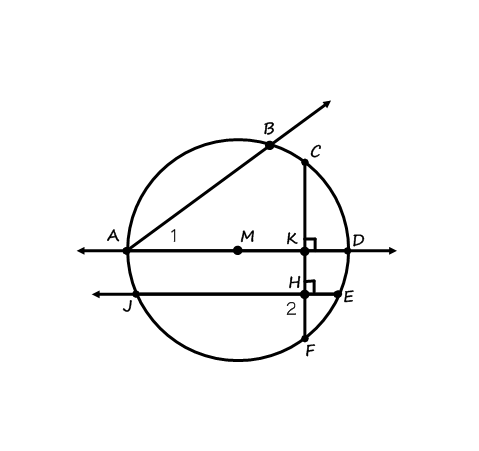 8.  Ray:   __________	12.  Circle: 	___________9.  Line:  ___________	13.  Line Segment: ___________	10.  <1:    ___________	14.  Parallel Lines: 	___________11.  <2:     ___________	15. Perpendicular 	
	      Lines: 	___________
16.  Use the translation (x, y)  (x – 4, y + 8) for questions a – d.a.  What is the translation vector?  __________b.  What is the image of A (-5, -4)?  __________c.  What is the image of A’’ (use part b)? __________d.  What is the pre-image of B’ (14, 8)?  __________
Write the translation vector, line of reflection, or degree & direction of rotation for the following graphs. 17. _________________	         18. _________________	       19. _________________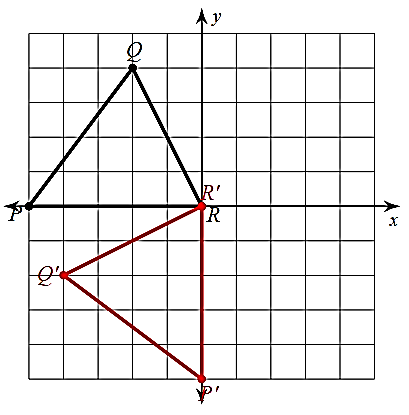 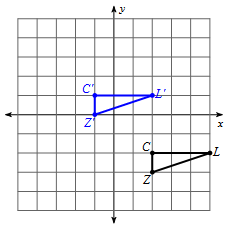 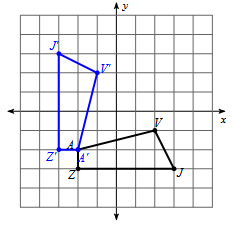 20.  Write your rules for the following transformations:    a.  Translation right h units and down k units:     	(x, y)  __________________    b.  Reflection over the x-axis:      (x, y)  __________________    c.  Reflection over the y-axis:      (x, y)  __________________    d.  Reflection over the line y = x:      (x, y)  __________________    e.  Reflection over the line y = -x:      (x, y)  __________________    f.  Rotation 90 degrees CW:      (x, y)  __________________    g.  Rotation 90 degrees CCW:      (x, y)  __________________    h.  Rotation 180 degrees:      (x, y)  __________________21.  The vertices of ABC are A(2, -4), B(0, 6), and C(-5, 3).  Find the vertices of A’B’C’ given the transformation rules below.  These describe the transformation that occurred.(x, y)  (x – 8, y – 3)	A’ = __________ , B’ = __________ , C’ = __________
				Transformation:   ______________________________(x, y)  (x, -y) 	A’ = __________ , B’ = __________ , C’ = __________
				Transformation:   ______________________________(x, y)  (-y, -x)	A’ = __________ , B’ = __________ , C’ = __________
				Transformation:   ______________________________ (x, y)  (y, x)		A’ = __________ , B’ = __________ , C’ = __________
				Transformation:   ______________________________ (x, y)  (-x, y)	A’ = __________ , B’ = __________ , C’ = __________
				Transformation:   ______________________________(x, y)  (y, -x)		A’ = __________ , B’ = __________ , C’ = __________
				Transformation:   ______________________________Follow the instructions for each graph.22.  Reflection across y = -x.      23.  Rule: (x, y)  (x – 2, y + 4)	24.  Reflection across y = -1.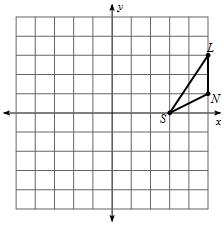 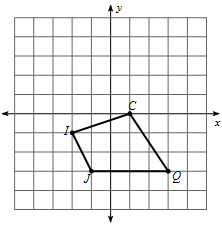 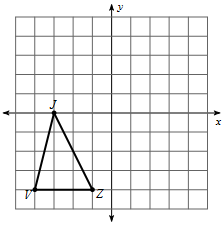 25.  Reflection across x = -2.	 26.  Rotation 180 degrees    	27.  Rule: (x, y)  (y, x)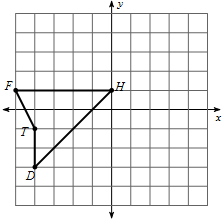 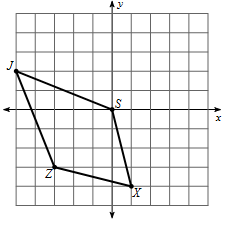 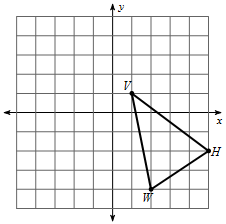 28.  Rotation 90 degrees CW	29.   				30.  Rule: (x, y)  (-x, y)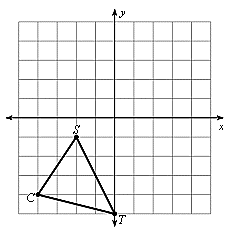 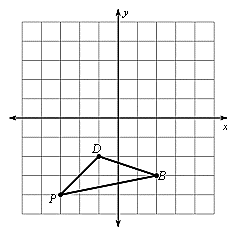 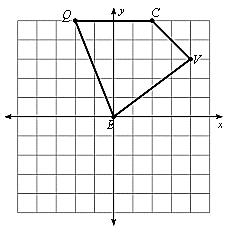 